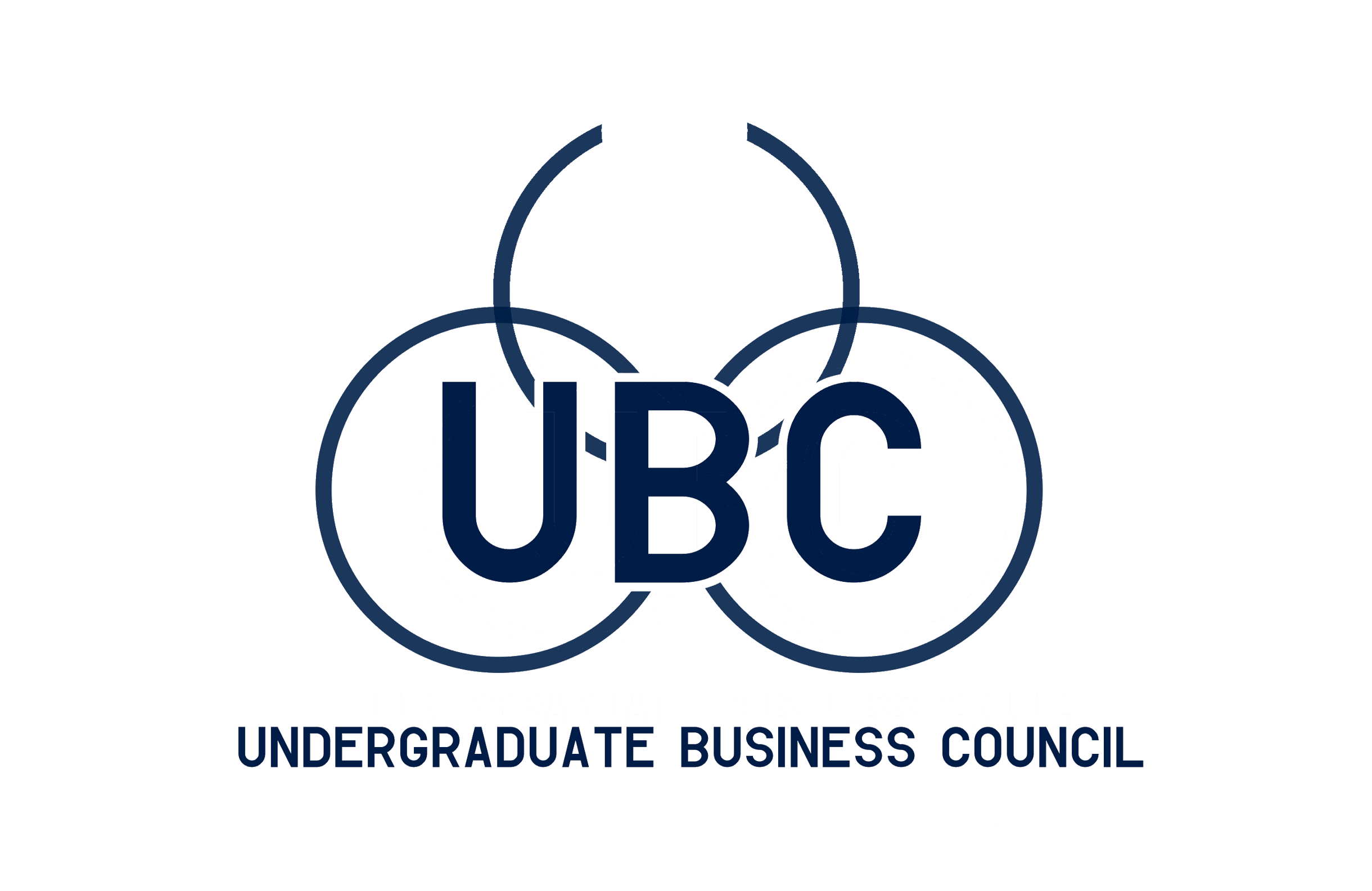 The Undergraduate Business Council2022–2023 Org Rep Application Due: 5 PM (GMT-5) on Friday, August 26th to https://bit.ly/OR23App.  Good luck! Undergraduate Business Council2022–2023 Org Rep ApplicationI. GENERAL INFORMATIONThis application is due no later than 5:00 PM (GMT-5) on Friday, August 26th to https://bit.ly/OR23App.  NO EXCEPTIONS.  Interviews will be held sometime during the weeks of August 29th and September 2nd. You will receive a link to schedule interviews.II. STATEMENT OF MISSION (no action required)Members of UBC are expected to work towards the following mission statement:We, the Undergraduate Business Council, serve as representatives of the McCombs School of Business, with a purpose to improve all business students’ education by hosting various programs about career choices, providing ways for students to improve faculty relations, updating business students about campus wide opportunities and events, working with all McCombs school organizations to expand business students’ active participation within the school, while always striving to build leadership and form friendships among our members.III. UBC NEW MEMBER EXPECTATIONS (no action required)By applying to the Undergraduate Business Council, you understand that New Members, at a minimum, are required to:Attend all UBC general meetings held every Wednesday from 8:00 – 10:00 PMContribute to at least one UBC program or event through either the chair or committee member roleConduct office hours at the Frito-Lay Student Leadership Center for one hour every weekVolunteer for one of the following (subject to change): McCombs Family Weekend VIP Speaker SeriesMcCombs Fall Case Competition Etc.Attend our Formal Orientation on September 11thAttend our Informal Retreat weekend on September 30th-October 2ndConduct themselves in a manner congruent to the Undergraduate Business Council Code of Conduct (UBC’s Code of Conduct can be found at texasubc.org)IV. RECOGNITION OF TERMSBy signing below, you certify the following information:I certify that I have read all the information in this application, including the New Member requirements. If selected, I assent to complete my duties as stated above.I understand that the failure to uphold these responsibilities can endanger my membership in UBC and my ability to serve as a UBC New Member this year.I grant the Undergraduate Business Council permission to use my photo for the purpose of publicity, promotional materials, and website content. Applicant Signature:V. OR APPLICATION QUESTIONSPlease answer the following application questions (maximum of 400 words per question):Tell us a bit about yourself. A "bit" should not include major, coursework, or professional interests.What's one rule you live your life by?If your organization and UBC could put on any event to drive change in McCombs, what would it be about, and how would you go about it?You just dropped an album that rocketed to #74 on the charts, and on behalf of Genius, Cody Simpson asked you to do an interview about your favorite bars on the album. Tell us what two lines you chose and explain their deeper meaning.Your 23&Me results are out, and it turns out your parents aren't your parents. You apparently also have 30+ biological siblings. Out of the 30, describe the ideal sibling you hope to have.Business isn't for you. After banking investments this summer, you realized it's time for change. You're going to be a school teacher. What grade do you teach?If you have questions about this application, please contact Ashley Lee, the UBC Administrative Director, at ashleylee@utexas.edu or visit www.texasubc.org.Don’t forget to include your answers to the above questions in an attached document.We thank you for your time and are thrilled to read your application!Name: Graduation Year: Hometown: Birthday: Major: UT EID: Email: Cell Phone: (xxx) xxx-xxxxT-shirt Size: 